ExpandingCommunity Health Centers:An Area of Bipartisan Agreement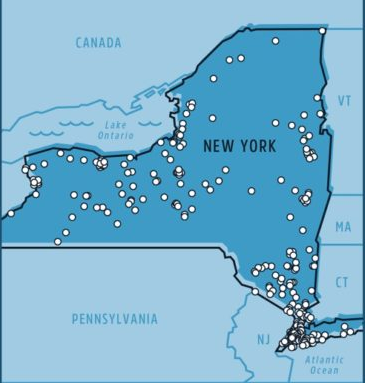 Information to Aid EffectivenessReport for New Yorkfrom the Consistent Life Network                                                                               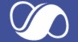 September, 2022IntroductionWhile debates about aspects of health reform have raged for years and are likely to continue to do so for years to come, the robust operation of Federally-Qualified Community Health Centers (CHCs) is one aspect that both Democrats and Republicans do agree on. The Community Health Care Association of New York State (www.chcanys.org) advocates for CHCs in the state. Of the many methods for finding the areas of greatest need, we offer the criterion of specific health centers that offer very limited services and have no CHCs within five miles. Since the CHCs usually offer far more comprehensive services, this is a method for identifying underserved areas. For many Republicans, this will have the additional selling point that the specific health centers we list are operated by Planned Parenthood, adding more substance to the need to ensure that such areas become no longer medically under-served; they would prefer that services come from the CHCs instead, in the knowledge that CHCs usually offer a wider range of services.Many Democrats will find it useful that there is this extra selling point for many Republicans, making it much easier to pass any funding bills for creation of new CHCs for more comprehensive medical coverage in these along with other areas.Below we list each of these centers and how close the nearest CHC is to it. We have also done a web search for possible affordable and/or gynecological health facilities for two reasons:1) these may be suitable for providing the needed medical care, so that the area is in fact not underserved, but have not gone through the process of establishing themselves as CHCs; 2) if they are apprised of the advantages and extra resources available for becoming federally qualified CHCs, this may be the speediest method of expanding health care access in that area.The list started with all PP centers that have no CHC within 5 miles; the PP center was removed from the list when we found a Rural Health Clinic located within five miles. There are, of course, many additional criteria that can be used to ascertain areas most in need of new CHCs. This information is intended to aid in strengthening a bill to expand access. That bill will include information from many other sources as well. Contact: media@consistent-life.orgLead Author: Rachel M. MacNair, Ph.D.Voice and text: 816-753-2057SourcesNote: The Consistent Life Network is a non-profit, non-partisan, non-sectarian organization with no formal or informal association with Planned Parenthood of America or any of its centers, nor with any Community Health Center. All information was obtained through publically-available records on the World Wide Web. Planned ParenthoodInformation on Planned Parenthood health centers was found on PP’s official website, https://www.plannedparenthood.org/health-center/ny. Federally-Qualified Community Health CentersInformation on Community Health Centers was found at the Health Resources and Services Administration Data Warehouse “Find a Health Center” site at https://findahealthcenter.hrsa.gov/. The page has a feature allowing entry of any address, which then provides information on all CHCs within five miles; this is the reason the five-mile radius was selected as the criterion for distance. When there are none within five miles, the federal page will show CHCs farther away. Other Affordable ClinicsA Google web search was conducted, including private clinics and state and county administered clinics. When these are found within five miles, they are included. However, there is no independent assessment, outside of their own websites, to ascertain their suitability for medical services.Congressional District U.S. Congressional districts covering specific zip codes or addresses were researched at https://www.house.gov/representatives/find-your-representative.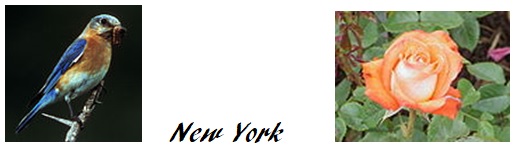 Batavia Health Center222 W. Main Street, Batavia, NY 14020The closest CHC is over 17 miles away (Oak Orchard Community Center in Albion). A possible affordable clinic nearby:0.8 miles – Jerome Center, 15 Bank Street, Batavia, NY 14020. Congressional District #27. U.S. Representative: Chris Jacobs (R)Clifton Park Center1673 Route 9, Clifton Park, NY 12065The closest CHC is over 8 miles away (Troy Health Center in Troy). Over 9 miles away are Schenectady Family Health Services and Watervliet Health Center.  Possible affordable clinics nearby:miles – CareNet Medical Group, 2 Chelsea Place Clifton Park, NY 12065 1.1 miles – Ellis Medicine-Medical Center of Clifton Park, 103 Sitterly Road, Clifton Park, NY 12065. miles – Clifton Park Family Practice, 1 Tallow Wood Drive, Clifton Park, NY 12065. 1.7 miles – Clifton Park Family Medicine, 1783 US 9, Suite 202, Clifton Park, NY 12065. 1.8 miles – Mondragon McGrinder Stier OB-GYN Associates, 3 Halfmoon Executive Park Drive Clifton Park, NY 12065 Congressional District #20. U.S. Representative: Paul Tonko (D)
(Saratoga Springs is in the same district)Cobleskill Center109 Legion Drive, Cobleskill, NY 12043The closest CHC is 23 miles away (Amsterdam Health Center). A possible affordable clinic nearby:0.5 miles away – Bassett Healthcare Network, 136 Parkway Drive, Cobleskill, NY 12043. Congressional District #19. U.S. Representative: Antonio Delgado (R)Corning Health Center35 West William Street, Corning, NY 14830The closest CHC is over 12 miles away (Lawrenceville Laurel Health Center). Possible affordable clinics nearby:0.7 miles away – Guthrie Corning Centerway, 130 Center Way, Corning, NY 14830 0.8 miles away – AOMC Family Medicine, 8 Pulteney Street, Corning, NY 14830 Congressional District #23. U.S. Representative: Tom Reed II (R)
(Elmira and Ithaca are in the same district)Elmira Health Center755 E. Church Street, Elmira, NY 14901The closest CHC is over 18 miles away (Lawrenceville Laurel Health Center). Possible affordable clinics nearby:0.4 miles away – AOMC-Eastside Family Medicine, 200 Madison Avenue, #2B, Elmira, NY 14901 2.2 miles away – Twin Tier Women’s Health, 1005 Walnut Street, Elmira, NY 14901. 2.3 miles away – AOMC Health Center for Women, 600 Fitch Street, Elmira, NY 14905. Congressional District #23. U.S. Representative: Tom Reed II (R)
(Corning and Ithaca are in the same district)Ithaca Health Center620 West Seneca Street, Ithaca, NY 14850The closest CHCs are over 19 miles away (Cortland Medical Office and Moravia Medical Office). Congressional District #23. U.S. Representative: Tom Reed II (R)(Corning and Elmira are in the same district)Johnstown Center400 North Perry Street, Johnstown, NY 12095The closest CHC is over 10 miles away (Amsterdam Health Center). Congressional District #21. U.S. Representative: Elise Stefanik (R)
(Ogdensburg, Plattsburgh, and Saranac Lake are in the same district)Ogdensburg Center419 Ford Street, Ogdensburg, NY 13669The closest CHC is over 17 miles away (Community Health Center of the North Country in Canton). A possible affordable clinic nearby:1.9 miles away – Claxton-Hepburn Health Center, 100 Horwood Pl., Ogdensburg, NY 13669 Congressional District #21. U.S. Representative: Elise Stefanik (R)
(Johnstown, Plattsburgh, and Saranac Lake are in the same district)Saranac Lake Clinic41 Saint Bernard Street, Saranac Lake, NY 12983There are no CHCs within 35 miles.A possible affordable clinic nearby:0.2 miles away – Medical Associates of Saranac Lake 118 Main Street, Saranac Lake, NY 12983.miles away – Mountain Medical Service. 354 Broadway, Saranac Lake, NY 12983 1.6 miles away – Saranac Lake Health Center, 285 Old Lake Colby Road, Saranac Lake, NY 12983 A possible source of gynecological services nearby:1.3 miles away – Tri-Lakes OBGYN, 2249 NY-86 #4, Saranac Lake, NY 12983. Congressional District #21. U.S. Representative: Elise Stefanik (R)
(Johnstown, Ogdensburg, and Plattsburgh are in the same district)Saratoga Springs Center236 Washington Street, Saratoga Springs, NY, 12866The closest CHCs are over 15 miles away (Moreau Family Health in Glen Falls and West Mountain Health Services in Queensbury). A possible affordable clinic nearby:0.8 miles – Saratoga Hospital, 24 Hamilton Street, Saratoga Springs, NY 12866 Congressional District #20. U.S. Representative: Paul Tonko (R)
(Clifton Park is in the same district)Second Tier: The closest CHC is 4 or more miles away.North Tonawanda Health Center15 Webster Street, North Tonawanda, NY 14120The Neighborhood Health Center of Northwest Buffalo Community Health Care is almost 5 miles away. Smithtown Center70 Maple Avenue, Smithtown, NY 11787The Charles Evans Center – Suffolk County is just over 4 miles away. West Islip Center180 Sunrise Highway, West Islip, NY 11795The HRH Care Martin Luther King Jr. Health Center and the West Seneca Health center are both almost 4 miles away. 